Anlage 2 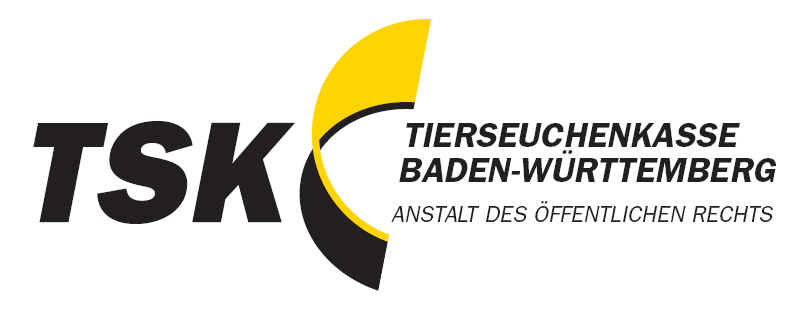 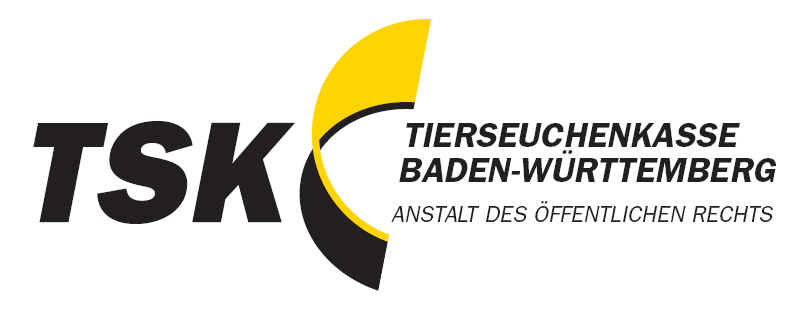 ParatuberkuloseAntragsteller(in)TierbesitzernummerBetriebs-Nr. (HI-Tier)Betriebs-Nr. (HI-Tier)NameVornameVornameStraße, HausnummerPostleitzahl, OrtPostleitzahl, Ortletzte Bestandsuntersuchung am letzte Bestandsuntersuchung am letzte Bestandsuntersuchung am Anzahl ProbenAnzahl Probendavon positiv Tier Lfd. Nr. 1Tier Lfd. Nr. 1Tier Lfd. Nr. 1Tier Lfd. Nr. 1Kennzeichnung: DE Kennzeichnung: DE Kennzeichnung: DE RasseGeburtsdatumAbgangsdatumAbgangsartBefundeBlutprobeBefundeKotprobeErkrankungserscheinungErkrankungserscheinungSBFLBVVW_______________geschlachtetgetötetverendetpositivverdächtigmikroskopischKulturPCRDurchfallMilchrückgangAbmagerungDurchfallMilchrückgangAbmagerungAbstammung (Muttertier) KennzeichnungAbstammung (Muttertier) KennzeichnungAbstammung (Muttertier) KennzeichnungDEParatuberkulose positiv        jaParatuberkulose positiv        janeinAusmerzungsfrist: Liegt die Ausmerzung innerhalb von 6 Monaten nach Feststellung                    jaAusmerzungsfrist: Liegt die Ausmerzung innerhalb von 6 Monaten nach Feststellung                    jaAusmerzungsfrist: Liegt die Ausmerzung innerhalb von 6 Monaten nach Feststellung                    jaAusmerzungsfrist: Liegt die Ausmerzung innerhalb von 6 Monaten nach Feststellung                    jaAusmerzungsfrist: Liegt die Ausmerzung innerhalb von 6 Monaten nach Feststellung                    jaAusmerzungsfrist: Liegt die Ausmerzung innerhalb von 6 Monaten nach Feststellung                    janeinBemerkung zu Lfd. Nr. 1Bemerkung zu Lfd. Nr. 1Bemerkung zu Lfd. Nr. 1Bemerkung zu Lfd. Nr. 1Bemerkung zu Lfd. Nr. 1Bemerkung zu Lfd. Nr. 1Bemerkung zu Lfd. Nr. 1Tier Lfd. Nr. 2Tier Lfd. Nr. 2Tier Lfd. Nr. 2Tier Lfd. Nr. 2Kennzeichnung: DE Kennzeichnung: DE Kennzeichnung: DE RasseGeburtsdatumAbgangsdatumAbgangsartBefundeBlutprobeBefundeKotprobeErkrankungserscheinungErkrankungserscheinungSBFLBVVW_______________geschlachtetgetötetverendetpositivverdächtigmikroskopischKulturPCRDurchfallMilchrückgangAbmagerungDurchfallMilchrückgangAbmagerungAbstammung (Muttertier) KennzeichnungAbstammung (Muttertier) KennzeichnungAbstammung (Muttertier) KennzeichnungDEParatuberkulose positiv        jaParatuberkulose positiv        janeinAusmerzungsfrist: Liegt die Ausmerzung innerhalb von 6 Monaten nach Feststellung                    jaAusmerzungsfrist: Liegt die Ausmerzung innerhalb von 6 Monaten nach Feststellung                    jaAusmerzungsfrist: Liegt die Ausmerzung innerhalb von 6 Monaten nach Feststellung                    jaAusmerzungsfrist: Liegt die Ausmerzung innerhalb von 6 Monaten nach Feststellung                    jaAusmerzungsfrist: Liegt die Ausmerzung innerhalb von 6 Monaten nach Feststellung                    jaAusmerzungsfrist: Liegt die Ausmerzung innerhalb von 6 Monaten nach Feststellung                    janeinBemerkung zu Lfd. Nr. 2Bemerkung zu Lfd. Nr. 2Bemerkung zu Lfd. Nr. 2Bemerkung zu Lfd. Nr. 2Bemerkung zu Lfd. Nr. 2Bemerkung zu Lfd. Nr. 2Bemerkung zu Lfd. Nr. 2Tier Lfd. Nr. 3Tier Lfd. Nr. 3Tier Lfd. Nr. 3Tier Lfd. Nr. 3Kennzeichnung: DE Kennzeichnung: DE Kennzeichnung: DE RasseGeburtsdatumAbgangsdatumAbgangsartBefundeBlutprobeBefundeKotprobeErkrankungserscheinungErkrankungserscheinungSBFLBVVW_______________geschlachtetgetötetverendetpositivverdächtigmikroskopischKulturPCRDurchfallMilchrückgangAbmagerungDurchfallMilchrückgangAbmagerungAbstammung (Muttertier) KennzeichnungAbstammung (Muttertier) KennzeichnungAbstammung (Muttertier) KennzeichnungDEParatuberkulose positiv        jaParatuberkulose positiv        janeinAusmerzungsfrist: Liegt die Ausmerzung innerhalb von 6 Monaten nach Feststellung                    jaAusmerzungsfrist: Liegt die Ausmerzung innerhalb von 6 Monaten nach Feststellung                    jaAusmerzungsfrist: Liegt die Ausmerzung innerhalb von 6 Monaten nach Feststellung                    jaAusmerzungsfrist: Liegt die Ausmerzung innerhalb von 6 Monaten nach Feststellung                    jaAusmerzungsfrist: Liegt die Ausmerzung innerhalb von 6 Monaten nach Feststellung                    jaAusmerzungsfrist: Liegt die Ausmerzung innerhalb von 6 Monaten nach Feststellung                    janeinBemerkung zu Lfd. Nr. 3Bemerkung zu Lfd. Nr. 3Bemerkung zu Lfd. Nr. 3Bemerkung zu Lfd. Nr. 3Bemerkung zu Lfd. Nr. 3Bemerkung zu Lfd. Nr. 3Bemerkung zu Lfd. Nr. 3Tier Lfd. Nr. 4Tier Lfd. Nr. 4Tier Lfd. Nr. 4Tier Lfd. Nr. 4Kennzeichnung: DE Kennzeichnung: DE Kennzeichnung: DE RasseGeburtsdatumAbgangsdatumAbgangsartBefundeBlutprobeBefundeKotprobeErkrankungserscheinungErkrankungserscheinungSBFLBVVW_______________geschlachtetgetötetverendetpositivverdächtigmikroskopischKulturPCRDurchfallMilchrückgangAbmagerungDurchfallMilchrückgangAbmagerungAbstammung (Muttertier) KennzeichnungAbstammung (Muttertier) KennzeichnungAbstammung (Muttertier) KennzeichnungDEParatuberkulose positiv        jaParatuberkulose positiv        janeinAusmerzungsfrist: Liegt die Ausmerzung innerhalb von 6 Monaten nach Feststellung                    jaAusmerzungsfrist: Liegt die Ausmerzung innerhalb von 6 Monaten nach Feststellung                    jaAusmerzungsfrist: Liegt die Ausmerzung innerhalb von 6 Monaten nach Feststellung                    jaAusmerzungsfrist: Liegt die Ausmerzung innerhalb von 6 Monaten nach Feststellung                    jaAusmerzungsfrist: Liegt die Ausmerzung innerhalb von 6 Monaten nach Feststellung                    jaAusmerzungsfrist: Liegt die Ausmerzung innerhalb von 6 Monaten nach Feststellung                    janeinBemerkung zu Lfd. Nr. 4Bemerkung zu Lfd. Nr. 4Bemerkung zu Lfd. Nr. 4Bemerkung zu Lfd. Nr. 4Bemerkung zu Lfd. Nr. 4Bemerkung zu Lfd. Nr. 4Bemerkung zu Lfd. Nr. 4Tier Lfd. Nr. 5Tier Lfd. Nr. 5Tier Lfd. Nr. 5Tier Lfd. Nr. 5Kennzeichnung: DE Kennzeichnung: DE Kennzeichnung: DE RasseGeburtsdatumAbgangsdatumAbgangsartBefundeBlutprobeBefundeKotprobeErkrankungserscheinungErkrankungserscheinungSBFLBVVW_______________geschlachtetgetötetverendetpositivverdächtigmikroskopischKulturPCRDurchfallMilchrückgangAbmagerungDurchfallMilchrückgangAbmagerungAbstammung (Muttertier) KennzeichnungAbstammung (Muttertier) KennzeichnungAbstammung (Muttertier) KennzeichnungDEParatuberkulose positiv        jaParatuberkulose positiv        janeinAusmerzungsfrist: Liegt die Ausmerzung innerhalb von 6 Monaten nach Feststellung                    jaAusmerzungsfrist: Liegt die Ausmerzung innerhalb von 6 Monaten nach Feststellung                    jaAusmerzungsfrist: Liegt die Ausmerzung innerhalb von 6 Monaten nach Feststellung                    jaAusmerzungsfrist: Liegt die Ausmerzung innerhalb von 6 Monaten nach Feststellung                    jaAusmerzungsfrist: Liegt die Ausmerzung innerhalb von 6 Monaten nach Feststellung                    jaAusmerzungsfrist: Liegt die Ausmerzung innerhalb von 6 Monaten nach Feststellung                    janeinBemerkung zu Lfd. Nr. 5Bemerkung zu Lfd. Nr. 5Bemerkung zu Lfd. Nr. 5Bemerkung zu Lfd. Nr. 5Bemerkung zu Lfd. Nr. 5Bemerkung zu Lfd. Nr. 5Bemerkung zu Lfd. Nr. 5